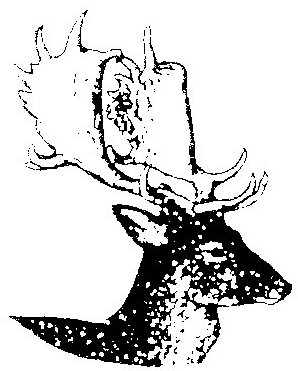 BERKSWICH PARISH COUNCILSummons to Annual Meeting of the CouncilTuesday 7 May 2024 at Walton (Berkswich) Village Hall, Green Gore Lane, Walton on the Hill at 7.30 pmContact: Sue Fullwood, Clerk at berkswichclerk@gmail.com or on 07871 645232Public QuestionsResidents are welcome to bring matters to the Parish Council’s attention within the meeting.  If a detailed response is required it would be helpful for the Clerk to receive your questions in writing, preferably 5 days before the meeting.Agenda24/49	Election of the Chair of the Parish Council24/50	Election of the Vice-Chair of the Parish Council24/51	To note apologies for absence24/52	To approve the minutes of the meeting held on 2 April 202424/53 	To record Declarations of Interest regarding items on the agenda24/54	To review delegation arrangements24/55	To agree representatives for: Finance Working GroupStaffing CommitteeEnvironment GroupVillage Hall Council of ManagementTrent Valley Collaboration Group (TVCG)24/56	To review and approve policies: Standing OrdersFinancial RegulationsGrants Policy24/57	To confirm eligibility for the General Power of Competence24/58	To review: Asset register; Financial risk assessment24/59	To review annual subscriptions to: SPCA (inc. NALC); SLCC24/60	To agree meeting schedule and forward plan for 2024/2524/61	To accept the Clerk’s report for April 202424/62	To discuss the suggested Clean Air Zone24/63	To discuss Flower Beds on Main Road24/64	To discuss potential for Speed Indication Devices at Milford24/65	To discuss attendance at the Parish Fete24/66	To discuss moving to a .gov.uk web domain24/67	To discuss the offer of a Walk and Talk Session with the Police24/68	To agree a Contractor for Weed Control at Walton Coppice24/69	Financial MattersTo approve Bank Reconciliation and expenditure for Year End 2024 and April 2024To approve the Budget Report for Year End 2024 and April 202424/70	Reports from other meetingsEnvironment Group24/71	Items for the agenda for the next meeting scheduled for Tuesday 4 June 2024 to include: the Annual Internal Audit Report, the Annual Governance Statement and the Accounting Statements for 2022/23; grant application from Berkswich PS; and speed camera vans.Signed   			Date:  30 April 2024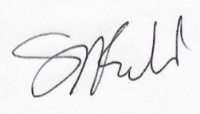 